※下記【個人情報の取扱に関する重要事項】　をご確認、同意の上お申込み下さい。 尚このお申込みを以て受験者本人にも同意をいただいているものとします。※「基本科目」および「一次試験」免除の欄に必要事項が記入されていない場合、それぞれの要件を満たしていても、事務管理センターへの申請が無いものと見なし、免除の対象にはなりません。※2020年度試験が中止となった名古屋・大阪の一次試験合格者およびコロナに起因し受験を見送った合格者に限り、2019年度の合格を有効とします。【テキスト・問題集購入申込】【テキスト送料】　３冊まで　３７０円　／　４冊以上　１，１００円　（テキストの種類は問いません）【申込書送付先】　８月１7日（木）までに以下のいずれかの方法でお送りください。（期限内必着）  申込受付後、請求書を送付します。入金確認を以て申込完了となります。　①TeMA-クリーニングアドバイザー資格ホームページのお申込みフォームからのお申し込み。※個人申込みの場合　②メール　： cc-licence@century-and.co.jpへ申込書を添付のうえお送りください。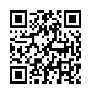 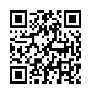 　③郵送　：　〒103-0027　東京都中央区日本橋2-12-10　髙島屋グループ本社ビル4階TeMA-ｸﾘｰﾆﾝｸﾞｱﾄﾞﾊﾞｲｻﾞｰ資格事務管理ｾﾝﾀｰ （（株）センチュリーアンドカンパニー　人財開発部内）担当：関根・木谷　　　Tel：03-3231-5092 会社名担当者部署担当者氏名受験票・請求書の送付先※必須会社　　・　　自宅※いずれかに○会社　　・　　自宅※いずれかに○会社　　・　　自宅※いずれかに○受験票・請求書の送付先※必須〒　　　　－メールアドレス　（　　　　　　　　　　　　　　　　　　　　　　　　　　　　　　　　　　　　　　　　　）TEL　　　　　（　　　　　　　　）　　　　　　/　FAX　　　　　（　　　　　　　　）　　　　　　〒　　　　－メールアドレス　（　　　　　　　　　　　　　　　　　　　　　　　　　　　　　　　　　　　　　　　　　）TEL　　　　　（　　　　　　　　）　　　　　　/　FAX　　　　　（　　　　　　　　）　　　　　　〒　　　　－メールアドレス　（　　　　　　　　　　　　　　　　　　　　　　　　　　　　　　　　　　　　　　　　　）TEL　　　　　（　　　　　　　　）　　　　　　/　FAX　　　　　（　　　　　　　　）　　　　　　受験者名受験会場筆記試験「基本科目」免除の場合（※）二次試験から受験の場合（※）受験者名受験会場TeMA-CAA認定番号を記入一次試験合格年度に☑フリガナ東京名古屋大阪　２０１９年度　２０２０年度　２０２１年度　２０２２年度東京名古屋大阪　２０１９年度　２０２０年度　２０２１年度　２０２２年度フリガナ東京名古屋大阪　２０１９年度　２０２０年度　２０２１年度　２０２２年度東京名古屋大阪　２０１９年度　２０２０年度　２０２１年度　２０２２年度フリガナ東京名古屋大阪　２０１９年度　２０２０年度　２０２１年度　２０２２年度東京名古屋大阪　２０１９年度　２０２０年度　２０２１年度　２０２２年度フリガナ東京名古屋大阪　２０１９年度　２０２０年度　２０２１年度　２０２２年度東京名古屋大阪　２０１９年度　２０２０年度　２０２１年度　２０２２年度TeMA‐CA　接客資格教本６，６００円（税込)　　　　　　　　　　　　冊一次筆記試験　過去問題集（2018・2019年分掲載）２，２００円（税込）　　　　　　　　　　　　冊一次筆記試験　過去問題集（2020・2021年分掲載）２，２００円（税込）　　　　　　　　　　　　冊